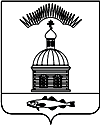 АДМИНИСТРАЦИЯ МУНИЦИПАЛЬНОГО ОБРАЗОВАНИЯ                      ГОРОДСКОЕ  ПОСЕЛЕНИЕ ПЕЧЕНГА ПЕЧЕНГСКОГО РАЙОНА МУРМАНСКОЙ ОБЛАСТИПОСТАНОВЛЕНИЕ от                                                                                                                           №                                                 п. Печенга В соответствии с Федеральным законом от 26.07.2006г. № 135-ФЗ «О защите конкуренции», приказом Федеральной антимонопольной службы от 10.02.2010г. № 67 «О порядке проведения конкурсов или аукционов на право заключения договоров аренды, договоров безвозмездного пользования, договоров доверительного управления имуществом, иных договоров, предусматривающих переход прав владения и (или) пользования в отношении государственного или муниципального имущества, и перечне видов имущества, в отношении которого заключение указанных договоров может осуществляться путем проведения торгов в форме конкурса», решением Совета депутатов от 20.03.2009г. № 179 «Об утверждении положения о порядке предоставления в аренду объектов нежилого недвижимого муниципального имущества в муниципальном образовании городское поселение Печенга Печенгского района Мурманской области», рассмотрев ходатайство ООО «Управляющая Компания «Жилищный сервис» от 16.04.2017г.,  администрация муниципального образования городское поселение Печенга,    ПОСТАНОВЛЕТ:  Провести аукцион на право заключения договора аренды недвижимого муниципального имущества на нежилые помещения (номера на поэтажном плане № III/10,11), находящиеся на цокольном этаже, являющиеся частью объекта недвижимого имущества «Нежилое помещение» с кадастровым номером 51:03:0020101:1674, принадлежащие на праве муниципальной собственности муниципальному образованию городское поселение Печенга, общей площадью 53.1 кв.м., расположенные по адресу: Мурманская область, Печенгский район, н.п. Лиинахамари, ул. Северная д. 2, сроком на 3 (три) года.Установить размер начальной (минимальной) цены договора (цена лота), ежемесячной арендной платы за недвижимое имущество, указанное в пункте 1 настоящего постановления, согласно отчету независимого оценщика об определении стоимости 1 кв.м. ежемесячной арендной платы. Отделу муниципального имущества разработать Аукционную документацию на право заключения договора аренды указанного в пункте 1 Постановления недвижимого имущества.Утвердить персональный состав аукционной комиссии, согласно приложению к настоящему Постановлению. Настоящее постановление вступает в силу с момента опубликования (обнародования).Настоящее постановление опубликовать в соответствии с Порядком опубликования (обнародования) муниципальных правовых актов органов местного самоуправления городского поселения Печенга.Контроль за исполнением настоящего Постановления возложить на начальника отдела муниципального имущества администрации муниципального образования городское поселение Печенга.Глава администрации  муниципального образования городского поселения Печенга	                                                            Н. Г. ЖдановаСогласованно:Начальник юридического отдела  _________ Воронцов И.В.Начальник ОМИ_________________ Кузнецов В.А.Исп. СвятенкоРассылка с подписью: 2 – ОМИ.Приложение  к Постановлениюадминистрации муниципального образованиягородское поселение Печенгаот ______________ г. №________Персональный составкомиссии по проведению аукциона на право заключения договора аренды муниципального имуществаПредседатель комиссии:Заместитель председателяЧлены комиссии:По согласованию:Представитель Совета депутатов муниципального образования городское поселение Печенга.Ф.И.О.ДолжностьКузнецов А.В.Начальник отдела муниципального имущества Святенко Ю.С.Заместитель начальника муниципального имущества№ п/пФ.И.О.Должность1Быстров А.Н.Заместитель главы администрации2Бамбул О.И.Начальник финансового отдела3Филатова Ю.Ю.Главный специалист ФИНО4Ковальчук Е.А. Ведущий специалист отдела ОМИ5Воронцов И.В.Начальник юридического отдела6Родионова Я.В.Ведущий специалист отдела ОМИ